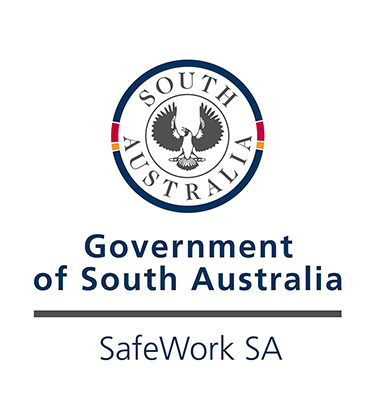 Application for proposed
ENFORCEABLE UNDERTAKINGThe commitments in this undertaking are offered to the regulator byABN / ACN The information provided in this document is for the purpose of an undertaking given to the regulator under Part 11 of the Work Health and Safety Act 2012 (SA). This information will be managed within the requirements of the current State Government privacy regime.The terms of an accepted enforceable undertaking are a matter of public record.When an enforceable undertaking is accepted, notice of the decision to accept it and reasons for that decision will be published by the regulator on the SafeWork SA website within 14 days of the date of the decision.Enforceable undertakings will not be removed from the public register and will remain on the register after a company or individual has discharged all obligations of the undertaking.COMMENCMENT OF UNDERTAKINGThis enforceable undertaking is given on the day and date that it is accepted and signed by the regulator. The undertaking and its enforceable terms will commence to operate as a legally binding commitment on the part of the person from the date it is given.SECTION 1:	GENERAL INFORMATION1.1	Details of the person proposing the undertaking1.2	Details of the alleged contravention(If proceedings initiated - This should reflect the details of the Complaint and Summons, omitting personal details and reference to gender.)1.3	Detail the events surrounding the alleged contravention(Generally includes factual incident details and avoids blame or opinions)1.4	Details of any enforcement notices issued that relate to the alleged contravention	Tick if there were no notices issued by SWSA in relation to the contravention1.5	Detail the injury sustained or illness suffered by worker/s or other/s as a consequence of the alleged contravention detailed above1.6	Detail the employment status and the workers’ compensation or other insurance status regarding the person who sustained injury or suffered illness as detailed in 1.5The injured person is:	an employee of the entity	a self-employed person	other  - 	not applicableStatus:  (This should reflect the status of any claims and level of recovery/return to work that is applicable)1.7	Detail the support provided or proposed by the person to the injured person and/or family or other/s1.8	Detail any current work, health and safety systems at the workplace(Describe how health and safety risks are managed, including types of procedures or policies or standards)1.9	Detail the level of auditing currently undertaken on the work, health and safety systems referred to in term 1.8, including compliance audits and audit frequency1.10	Detail the consultation undertaken or proposed to be undertaken, in relation to this undertaking(This should reflect any consultation in developing the undertaking e.g. workers, managers, safety committees, injured worker/s external consultants) 1.11	Detail the rectifications to the workplace or work practices made as a result of the alleged contravention and the enforcement notices issued(This should reflect measures taken to rectify the contravention, post incident) Total amount spent on rectifications	$ SECTION 2: GENERAL TERMSThe person acknowledges and commits to the general terms set forth in the sub-terms below.2.1	Acknowledgement that the regulator alleges a contravention occurred as detailed in term 1.22.2	Statement of regret that the alleged contravention occurred and the reasons the person considers this undertaking is a more appropriate response to the alleged contravention than a court imposed sanction(This should not include an admission of guilt)2.3	Statement of commitment that the behaviour, activities and other factors which caused or led to the alleged contravention has ceased and will not reoccur2.4	Acknowledgment of the guidelines published by the regulator for the acceptance of an undertakingI have read and understood the Guidelines for the acceptance of an enforceable undertakingVersion: 	Dated: 2.5	Acknowledgement that this undertaking may be published and publicised2.5.1	 acknowledges that the undertaking may be published on the SafeWork SA website and referenced in SafeWork SA material.2.5.2	 acknowledges that the undertaking may be publicised in newspapers.2.6	Statement of the person’s ability to comply with the terms of this undertaking and meet the projected costs of the activities2.6.1	 has the financial ability to comply with the terms of this undertaking and have provided evidence by way of  with this undertaking to support this declaration.2.6.2	In the event of impending liquidation or sale of the entity,  will advise SafeWork SA of the relevant circumstances and its capacity to comply with the outstanding terms of this undertaking.2.7	Statement regarding person’s relationship with any corporations, officers, employees, contractors, proposed beneficiaries of donations or scholarship or other recipient of financial benefit contained in this undertaking2.8	Statement regarding Intellectual Property Licence, grants SafeWork SA a permanent, irrevocable, royalty-free, world-wide, non-exclusive licence to use, reproduce, publish, distribute, electronically transmit, electronically distribute, adapt and modify any materials developed as a result of this undertaking.2.9	Acknowledgement that the person may be required to provide a statutory declarationHas SafeWork SA requested a statutory declaration outlining details of any prior work health and safety convictions, subject to any local legal constraints such as spent conviction legislation, or findings of guilt under work health and safety legislation or work health and safety related legislation? YES	 NOThe statutory declaration is attached (if applicable) YES	 NO2.10	Statement of commitment from the person to participate constructively in all compliance monitoring activities for this undertaking2.10.1	It is acknowledged that the regulator will conduct compliance monitoring to ensure compliance with the terms of this undertaking.2.10.2	Cooperation will be given to allow the regulator’s officers to assess compliance including giving access to relevant material (evidence of compliance).2.10.3	It is acknowledged that the regulator may initiate additional compliance inspections as considered necessary at the regulator’s expense.2.10.4	An update, together with supporting evidence, in relation to compliance with each of the enforceable terms of this undertaking will be provided to the regulator at six monthly intervals during the course of the undertaking.2.11	A commitment by the person to perform activities that will ensure the ongoing effective management of risks to health and safety in the future conduct of its business or undertaking(Detail the management strategies to be employed that will satisfy and demonstrate to officer/s of the person that this commitment is being met)2.12	A commitment regarding linking the promotion of benefits by the person to this undertaking(Activities that may promote or benefit the person need to link the activity/benefit to this undertaking)SECTION 3: ENFORCEABLE TERMSThe person acknowledges all activities set forth in the enforceable terms below must be auditable and include a date for completion and a minimum cost for each activity.The person commits to performing the activities below diligently, competently and by the respective completion date.3.1	A commitment to disseminate information about this undertaking to workers, and other relevant parties, and in the annual report (if applicable)(This may include dissemination to work health and safety representatives and in the annual report, if applicable)Dissemination will be achieved by doing the following:Dissemination will occur by:3.2	Activities to be undertaken to promote the objects of the Work Health and Safety Act 2012 (SA) that will deliver benefits for workers/others3.3	Activities to be undertaken to promote the objects of the Work Health and Safety Act 2012 (SA) that will deliver benefits for industry3.4	Activities to be undertaken to promote the objects of the Work Health and Safety Act 2012 (SA) that will deliver benefits for community3.5	Agreement to pay the regulator’s costs3.5.1	Agreement is given to paying the regulator’s costs associated with this undertaking, as itemised below, and it is acknowledged that payment is due 30 days after receipt of the regulator’s invoice:3.6	Minimum spend3.6.1	 acknowledges the minimum spend for this undertaking will comprise of the:(The amounts below should correspond with total amounts from terms 3.2–3.5 above)3.6.2	 agrees to spend any residual amount arising from the total minimum spend value not being met. Agreement on how to spend this residual will be sought from the regulator.3.7	A commitment to establish and maintain (or maintain if a system already exists) a work, health and safety management system (WHSMS)3.8	A commitment to ensure the WHSMS is audited by third party auditorsDetails of the auditor’s qualifications against the stated requirements will be provided with audit reports submitted to the regulator.3.9	A commitment to provide a copy of each finalised WHSMS audit report to the regulator3.9.1	It is acknowledged that audit reports received from the auditor will be sent to the regulator within 30 days of the audit along with a letter certifying that the report has not been altered from the copy provided to the person by the auditor.3.9.2	It is acknowledged that within 30 days of receipt of the auditor’s written report, the regulator will be advised of the intended action in addressing each of the report’s recommendations.3.10	A commitment to implement the recommendations from these audits (unless otherwise negotiated with the regulator)3.10.1	The recommendations resulting from the WHSMS audit will be fully within six months of receiving the audit report, unless the regulator offers a variation of the undertaking due to the actions being unreasonable.SECTION 4: OFFER OF UNDERTAKINGEITHERI offer this undertaking and commit to the terms herein.Signed:		[Person][Print name][Position]Dated at 		 this 	 day of 	 20	ORAs a duly authorised person of  I offer this undertaking and commit  to the terms herein.Signed:		[Duly Authorised Person][Print name][Position]Dated at 		 this 	 day of 	 20	SECTION 5: ACCEPTANCE OF UNDERTAKINGI accept this undertaking as an enforceable undertaking under section 216 of the Work Health and Safety Act 2012 (SA).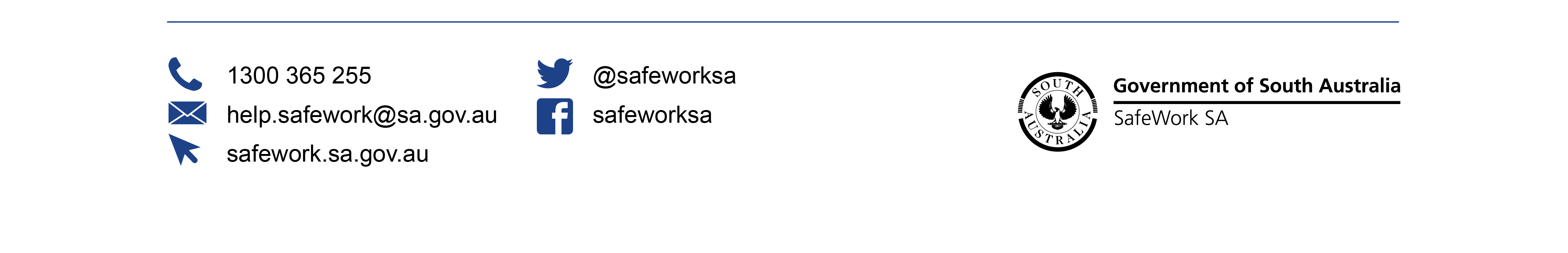 Signed:		[Person][Print name][Position]Dated at 		 this 	 day of 	 20	Nominated person:	(Point of contact for SWSA communications)Street address:Postal address:Telephone:Email address:Legal structure:Type of business:Commencement date:Workers:	Full time:Part time:Casual:Workers:	Full time:Part time:Casual:Workers:	Full time:Part time:Casual:Products and services:Comments:Date issuedNotice typeNotice number Contravention or prohibited activityAction taken in response to noticeDateDescription of supportCommentsActivitiesActivitiesMinimum costTimeframe3.2.1$  months from acceptance3.2.2$  months from acceptance3.2.3$  months from acceptanceTotal minimum cost of benefits for workers/othersTotal minimum cost of benefits for workers/others$ $ ActivitiesActivitiesMinimum costTimeframe3.3.1$  months from acceptance3.3.2$  months from acceptance3.3.3$  months from acceptanceTotal minimum cost of benefits for industryTotal minimum cost of benefits for industry$ $ ActivitiesActivitiesMinimum costTimeframe3.4.1 months from acceptance3.3.2 months from acceptance3.3.3 months from acceptanceTotal minimum cost of benefits for the communityTotal minimum cost of benefits for the community$ $ Recoverable costsAmountInvestigation, legal & administrative costs associated with the alleged contravention & proposed undertaking$ Compliance monitoring costs$ Publication costs$ Total Amount$ Estimated total value of Minimum spend Benefits to workers/others$ Benefits to industry$ Benefits to community$ Regulator costs$ Estimated total minimum spend for the undertaking$ 